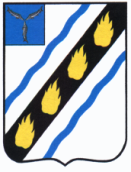 АДМИНИСТРАЦИЯ ЗОЛОТОСТЕПСКОГО  МУНИЦИПАЛЬНОГО  ОБРАЗОВАНИЯ
СОВЕТСКОГО  МУНИЦИПАЛЬНОГО  РАЙОНА САРАТОВСКОЙ ОБЛАСТИПОСТАНОВЛЕНИЕот  22.06.2018 № 28с. АлександровкаО  внесении  изменений  в постановление администрации  Золотостепского  муниципального образования   от  21.01.2014  № 1Руководствуясь  Уставом Золотостепского муниципального образования Советского муниципального района Саратовской области,  администрация  Золотостепского  муниципального образования  ПОСТАНОВЛЯЕТ: - внести в постановление  администрации  Золотостепского  муниципального образования от 21.01.2014 № 1 «Об утверждении Порядка проведения антикоррупционной экспертизы нормативных правовых актов и проектов нормативных правовых актов администрации Золотостепского муниципального образования»  подпункт 2 пункта 1.3. раздела «Общие раздела» изложить в новой редакции:2) оценка нормативного правового акта (проекта нормативного правового акта) во взаимосвязи с другими нормативными правовыми актами;»2.Настоящее постановление вступает в силу со дня его официального опубликования  в  установленном порядке.Глава  Золотостепского муниципального образования 					А.В. Трушин 